Робота гуртказа програмою тренінгового курсу «Я – моє здоров’я- моє життя».(для учнів 5— 6 класів)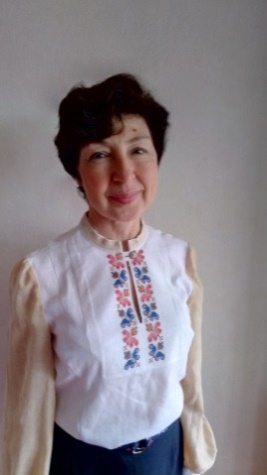 Керівник гуртка:  практичний психолог  Левченко Ольга ВікторівнаРозклад занять: 15.00-15.40   15.45-16.05 Понеділок - 5-Б кл.Вівторок - 6-А та 6-Бкл.  П’ ятниця -5-А кл. 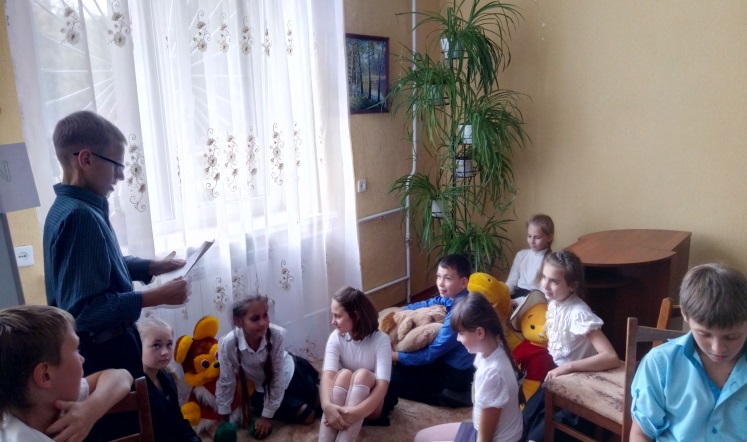 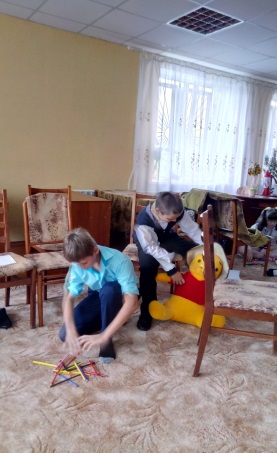 Програма курсу «Я – моє здоров’я,- моє життя», розроблена в рамках Програми МОН України/ АПН України/ ПРООН в Україні/.Метою курсу є навчання дітей здоровому способу життя та започаткування в ранньому віці моделей поведінки, що сприяють здоров’ю, запобігають ризику. Теоретичний і практичний матеріал запропонованого модуля формують у підлітків навички ефективної комунікації, що, в свою чергу, стане підґрунтям напрацювання  відповідальної безпечної поведінки стосовно свого життя і здоров’я, а також життя і  здоров’я оточення. РОЗДІЛ I.  “Я вчуся спілкуватися.” РОЗДІЛ II.  “Я та моє здоров’я.”РОЗДІЛ III.  “Я дорослішаю.”РОЗДІЛ IV.   “Я та мої права.”РОЗДІЛ  V.  “Я та моє майбутнє.” 